Publicado en Cáceres el 18/05/2017 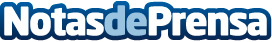 La food delivery o comida a domicilio normaliza las viviendas sin cocinaEn grandes ciudades como Nueva York, la capital del delivery, se ofertan viviendas con o sin cocina debido a que la alimentación e incluso la higiene está pasando de hacerse en casa o por los habitantes de la casa a contratarse a servicios externos de catering o limpieza y mantenimiento profesionalDatos de contacto:Nueva MaquinariaMaquinaria profesional de hostelería647749153Nota de prensa publicada en: https://www.notasdeprensa.es/la-food-delivery-o-comida-a-domicilio_1 Categorias: Restauración Consumo http://www.notasdeprensa.es